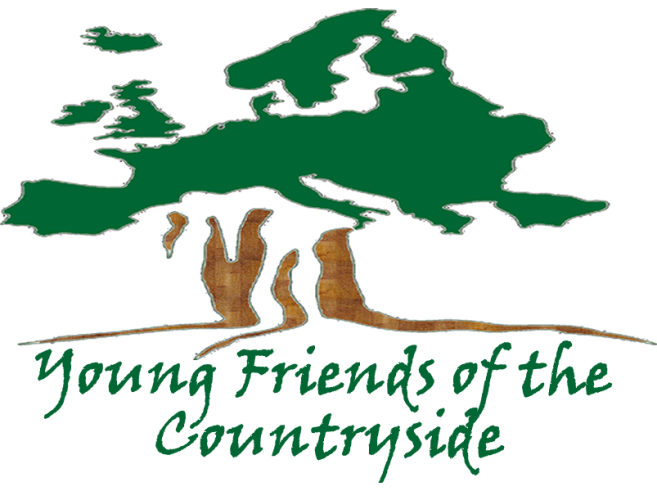 2019 FAMIGRO 
Award for Entrepreneurship- Application Form -ForewordYFCS promotes the role of young people in preserving the future of Europe’s countryside and aims to provide them with the tools to do this in the best way possible.In order to effectively encourage the future generation of landowners, YFCS has developed the the Young Entrepreneurs´ Award (since 2013 it has been named the “Famigro Award” for Entrepreneurship). This initiative was created by Karl Grottenfelt and so far has recognized and rewarded three successful entrepreneurs between the age of 18 and 35. Also thanks to the financial support given to them by the Young Entrepreneurs´ Award, they are still leading a successful business today. Description of the Award Subject: The purpose of this award is to engage European young entrepreneurs to develop projects that address the immediate needs for developing a healthy and sustainable countryside while also serving to boost the livelihood of the rural community. Eligibility criteria: The applicant shall:Be a European citizen or permanent resident, orA group of Europeans represented by one personBetween the age of 18 and 35Never have been awarded this prizeRe apply if previously unsuccessfulThe business should:Be a for-profit businessBe registered and have its head office in the EUThe project:Is already being implemented or has a solid business plan for the near futureHas a long-term scope and aims at future developmentsThe business plan shows the development of one or more activities aiming at generating financial funds ensuring the continuity of the private enterpriseAims at developing innovative solutions for the creation and conservation of local economic development and fostering business opportunitiesIs an example of good practice to other (rural) communities and is scalable and adaptable to different rural contextsSelection criteria:Best practices and replicabilityLong-term vision of the projectNovel and innovative ideasProjects that are scalableSolutions that favour the development of rural economies and foster business opportunities Projects that contribute to improve the environmentPrize description: A EUR 5,000.00 prize and diploma of recognitionAdvertisement on the communication of the YECS, FCS and ELO ChannelsAn article in the Countryside Magazine (more than 4,000 readers)The opportunity to present the project at the Forum for Countryside Entrepreneurship and at the FCS & YFCS General AssemblyDeadline: The deadline for the 2019 award application is April 1st. Applications must be sent to the following addresses:Geoffroy De Canniere: geoffroydecanniere@gmail.com Alberto Hermosel: alberto.hermosel@elo.orgSECTION A Administrative InformationApplicant/Representative of the applicantLegal Information on the ApplicantLegal Address of the ApplicantApplicant Contact Person Information (only if different from above)Location of the project area (only if different from above)Presentation of the teamPartner 1Legal Information on the Applicant’s Partner (if any)Contact Person Information (only if different from above)Partner 2Legal Information on the Applicant’s Partner (if any)Contact Person Information (only if different from above)SECTION BExecutive Summary of the ProjectProject outlinesProject vision, objectives, and goalsBusiness ModelGeneral Description of the ProjectLetter of movitationSECTION C AnnexesKey Figures of the Business PlanAcknowledgement of Receipt*to be filled out by the applicantSir / Madam,I acknowledge receipt of your proposal for which I thank you.Your proposal will be examined by the members of the Jury, with respect to its eligibility. Those projects declared eligible will then undergo an evaluation procedure by the Jury.I will let you know the final decision, as soon as it has been taken.Yours faithfully, Signature: Name of the project   DateShort nameLegal NameLegal StatusLegal StatusLegal StatusLegal NamePublicPublicPublicLegal NamePrivatePrivatePrivateLegal NameNatural PersonNatural PersonNatural PersonDate of birthStreet Name and No.P.O.BoxP.O.BoxPost CodeTown/CityCountry CodeCountry NamePosition in the companyStreet Name and No.P.O. BoxPost CodeTown/CityTown/CityCountry CodeCountry NameCountry NameTitleFunctionSurnameFirst NameStreet Name and NoP.O. BoxPost CodeTown/CityCountryFax NoTelephone NoWebsiteE-mailWebsitePosition in the companyNameAddressTown/CityPost CodeCountryTelephone No.Fax NoE-mailWebsiteLegal NameLegal StatusLegal StatusLegal StatusLegal NamePublicPublicPublicLegal NamePrivatePrivatePrivateLegal NameNatural PersonNatural PersonNatural PersonDate of birthStreet Name and No.P.O.BoxP.O.BoxPost CodeTown/CityCountry CodeCountry NamePosition in the companyTitleFunctionFunctionSurnameFirst NameFirst NameDate of birthStreet Name and NoP.O. BoxP.O. BoxPost CodeTown/CityCountryTelephone NoFax NoE-mailWebsitePosition in the companyLegal NameLegal StatusLegal StatusLegal StatusLegal NamePublicPublicPublicLegal NamePrivatePrivatePrivateLegal NameNatural PersonNatural PersonNatural PersonDate of birthStreet Name and No.P.O.BoxP.O.BoxPost CodeTown/CityCountry CodeCountry NamePosition in the companyTitleFunctionFunctionSurnameFirst NameFirst NameDate of birthStreet Name and NoP.O. BoxP.O. BoxPost CodeTown/CityCountryTelephone NoFax NoE-mailWebsitePosition in the companyProject Timeframe Project Area (including history, features in max. 500 characters) General vision of the project (max. 500 characters) Main principles on which the project focuses (max. 500 characters) Short-term objectives (max. 250 characters)Long-term objectives (max. 250 characters)Additional elements/targets (if any) (max. 250 characters)Business Model - including economic feasibility of the project on the long term. (max. 1800 characters)Project Description (max. 1800 characters)Letter of movitation - A letter addressed to the jury explaining why the project fits the aims of this award. (max. 2 pages)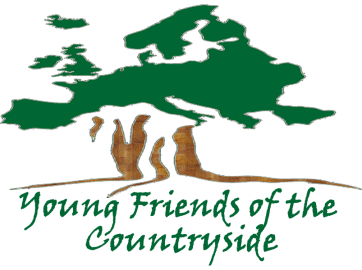 Young Friends of the Countryside 
Rue de Trèves, 67
B – 1040 BrusselsName of Applicant*Contact Person*Fax*Title of the Project*